Name _______________________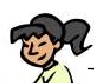 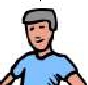 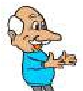 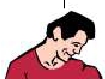 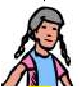 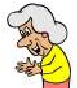 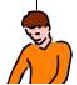 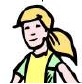 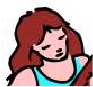 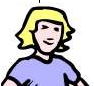 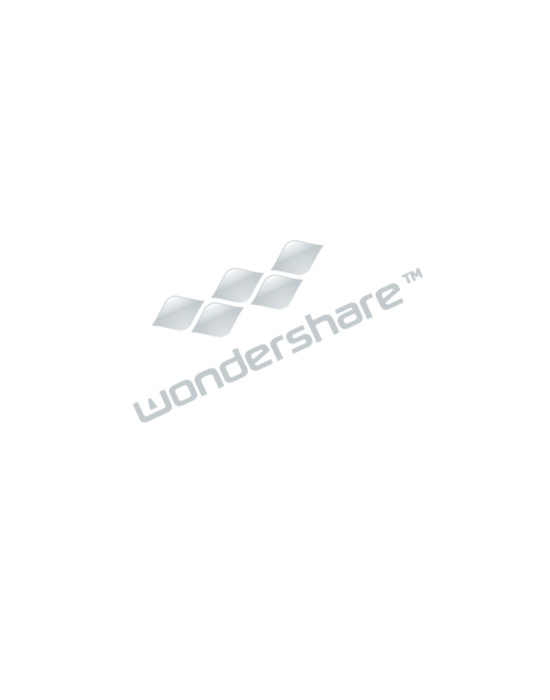 Family Tree WorksheetLook at the family tree below. Pretend you are the girl that is highlightedas “me”. Answer the questions below about your pretend family.WilliamKatherineSarahRobertAlexMeganJeremyMeTracyAndrewWhat is my brother’s name?Who is my father?What is my grandmother’s name?What are my cousin’s names?	andWho is my aunt?What is my mother’s name?